Official signed contract documents are on file with OMES-Central Purchasing.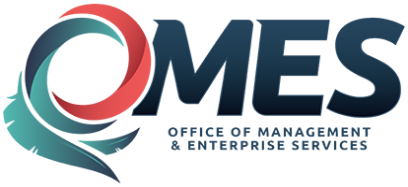 Notice of Statewide Contract AwardContract Title:Accessiblity Software and Related ServicesAccessiblity Software and Related ServicesAccessiblity Software and Related ServicesAccessiblity Software and Related ServicesAccessiblity Software and Related ServicesAccessiblity Software and Related ServicesAccessiblity Software and Related ServicesAccessiblity Software and Related ServicesAccessiblity Software and Related ServicesAccessiblity Software and Related ServicesAccessiblity Software and Related ServicesAccessiblity Software and Related ServicesAccessiblity Software and Related ServicesAccessiblity Software and Related ServicesAccessiblity Software and Related ServicesAccessiblity Software and Related ServicesAccessiblity Software and Related ServicesAccessiblity Software and Related ServicesAccessiblity Software and Related ServicesAccessiblity Software and Related ServicesAccessiblity Software and Related ServicesAccessiblity Software and Related ServicesAccessiblity Software and Related ServicesAccessiblity Software and Related ServicesAccessiblity Software and Related ServicesAccessiblity Software and Related ServicesAccessiblity Software and Related ServicesAccessiblity Software and Related ServicesAccessiblity Software and Related ServicesAccessiblity Software and Related ServicesAccessiblity Software and Related ServicesStatewide Contract # :Statewide Contract # :SW           SW           SW           SW           SW           10631063106310631063106310631063106310631063106310631063106310631063Contract Issuance Date:Contract Issuance Date:10/13/201710/13/201710/13/201710/13/201710/13/201710/13/201710/13/201710/13/201710/13/201710/13/201710/13/201710/13/201710/13/201710/13/201710/13/201710/13/201710/13/201710/13/201710/13/201710/13/201710/13/201710/13/201710/13/201710/13/201710/13/201710/13/201710/13/201710/13/201710/13/201710/13/2017Total Number of Vendors:Total Number of Vendors:111111111111(For details see: Vendor Information Sheet)(For details see: Vendor Information Sheet)(For details see: Vendor Information Sheet)(For details see: Vendor Information Sheet)(For details see: Vendor Information Sheet)(For details see: Vendor Information Sheet)(For details see: Vendor Information Sheet)(For details see: Vendor Information Sheet)(For details see: Vendor Information Sheet)(For details see: Vendor Information Sheet)(For details see: Vendor Information Sheet)(For details see: Vendor Information Sheet)(For details see: Vendor Information Sheet)(For details see: Vendor Information Sheet)(For details see: Vendor Information Sheet)(For details see: Vendor Information Sheet)(For details see: Vendor Information Sheet)(For details see: Vendor Information Sheet)(For details see: Vendor Information Sheet)Contract Period:Contract Period:08/31/201708/31/201708/31/201708/31/201708/31/201708/31/201708/31/201708/31/201708/31/201708/31/201708/31/201708/31/201708/31/201708/31/2017throughthroughthrough06/01/201806/01/201806/01/201806/01/201806/01/201806/01/201806/01/201806/01/2018Agreement Period:Agreement Period:08/31/201708/31/201708/31/201708/31/201708/31/201708/31/201708/31/201708/31/201708/31/201708/31/201708/31/201708/31/201708/31/201708/31/2017throughthroughthroughthrough06/01/202106/01/202106/01/202106/01/202106/01/202106/01/2021Authorized Users:Authorized Users:All State Departments, Boards, Commissions, Agencies and Institutions, in addition to Counties, School Districts and Municipalities which may avail themselves of this contract.                                                                                All State Departments, Boards, Commissions, Agencies and Institutions, in addition to Counties, School Districts and Municipalities which may avail themselves of this contract.                                                                                All State Departments, Boards, Commissions, Agencies and Institutions, in addition to Counties, School Districts and Municipalities which may avail themselves of this contract.                                                                                All State Departments, Boards, Commissions, Agencies and Institutions, in addition to Counties, School Districts and Municipalities which may avail themselves of this contract.                                                                                All State Departments, Boards, Commissions, Agencies and Institutions, in addition to Counties, School Districts and Municipalities which may avail themselves of this contract.                                                                                All State Departments, Boards, Commissions, Agencies and Institutions, in addition to Counties, School Districts and Municipalities which may avail themselves of this contract.                                                                                All State Departments, Boards, Commissions, Agencies and Institutions, in addition to Counties, School Districts and Municipalities which may avail themselves of this contract.                                                                                All State Departments, Boards, Commissions, Agencies and Institutions, in addition to Counties, School Districts and Municipalities which may avail themselves of this contract.                                                                                All State Departments, Boards, Commissions, Agencies and Institutions, in addition to Counties, School Districts and Municipalities which may avail themselves of this contract.                                                                                All State Departments, Boards, Commissions, Agencies and Institutions, in addition to Counties, School Districts and Municipalities which may avail themselves of this contract.                                                                                All State Departments, Boards, Commissions, Agencies and Institutions, in addition to Counties, School Districts and Municipalities which may avail themselves of this contract.                                                                                All State Departments, Boards, Commissions, Agencies and Institutions, in addition to Counties, School Districts and Municipalities which may avail themselves of this contract.                                                                                All State Departments, Boards, Commissions, Agencies and Institutions, in addition to Counties, School Districts and Municipalities which may avail themselves of this contract.                                                                                All State Departments, Boards, Commissions, Agencies and Institutions, in addition to Counties, School Districts and Municipalities which may avail themselves of this contract.                                                                                All State Departments, Boards, Commissions, Agencies and Institutions, in addition to Counties, School Districts and Municipalities which may avail themselves of this contract.                                                                                All State Departments, Boards, Commissions, Agencies and Institutions, in addition to Counties, School Districts and Municipalities which may avail themselves of this contract.                                                                                All State Departments, Boards, Commissions, Agencies and Institutions, in addition to Counties, School Districts and Municipalities which may avail themselves of this contract.                                                                                All State Departments, Boards, Commissions, Agencies and Institutions, in addition to Counties, School Districts and Municipalities which may avail themselves of this contract.                                                                                All State Departments, Boards, Commissions, Agencies and Institutions, in addition to Counties, School Districts and Municipalities which may avail themselves of this contract.                                                                                All State Departments, Boards, Commissions, Agencies and Institutions, in addition to Counties, School Districts and Municipalities which may avail themselves of this contract.                                                                                All State Departments, Boards, Commissions, Agencies and Institutions, in addition to Counties, School Districts and Municipalities which may avail themselves of this contract.                                                                                All State Departments, Boards, Commissions, Agencies and Institutions, in addition to Counties, School Districts and Municipalities which may avail themselves of this contract.                                                                                All State Departments, Boards, Commissions, Agencies and Institutions, in addition to Counties, School Districts and Municipalities which may avail themselves of this contract.                                                                                All State Departments, Boards, Commissions, Agencies and Institutions, in addition to Counties, School Districts and Municipalities which may avail themselves of this contract.                                                                                All State Departments, Boards, Commissions, Agencies and Institutions, in addition to Counties, School Districts and Municipalities which may avail themselves of this contract.                                                                                All State Departments, Boards, Commissions, Agencies and Institutions, in addition to Counties, School Districts and Municipalities which may avail themselves of this contract.                                                                                All State Departments, Boards, Commissions, Agencies and Institutions, in addition to Counties, School Districts and Municipalities which may avail themselves of this contract.                                                                                All State Departments, Boards, Commissions, Agencies and Institutions, in addition to Counties, School Districts and Municipalities which may avail themselves of this contract.                                                                                All State Departments, Boards, Commissions, Agencies and Institutions, in addition to Counties, School Districts and Municipalities which may avail themselves of this contract.                                                                                All State Departments, Boards, Commissions, Agencies and Institutions, in addition to Counties, School Districts and Municipalities which may avail themselves of this contract.                                                                                All State Departments, Boards, Commissions, Agencies and Institutions, in addition to Counties, School Districts and Municipalities which may avail themselves of this contract.                                                                                All State Departments, Boards, Commissions, Agencies and Institutions, in addition to Counties, School Districts and Municipalities which may avail themselves of this contract.                                                                                Contract Priority:Contract Priority:Non-mandatory StatewideNon-mandatory StatewideNon-mandatory StatewideNon-mandatory StatewideNon-mandatory StatewideNon-mandatory StatewideNon-mandatory StatewideNon-mandatory StatewideNon-mandatory StatewideNon-mandatory StatewideNon-mandatory StatewideNon-mandatory StatewideNon-mandatory StatewideNon-mandatory StatewideNon-mandatory StatewideNon-mandatory StatewideNon-mandatory StatewideNon-mandatory StatewideNon-mandatory StatewideNon-mandatory StatewideNon-mandatory StatewideNon-mandatory StatewideNon-mandatory StatewideNon-mandatory StatewideNon-mandatory StatewideNon-mandatory StatewideNon-mandatory StatewideNon-mandatory StatewideNon-mandatory StatewideNon-mandatory StatewideNon-mandatory StatewideNon-mandatory StatewideNon-mandatory StatewideType of Contract:Type of Contract:% DIscount off of MSRP and fixed rate% DIscount off of MSRP and fixed rate% DIscount off of MSRP and fixed rate% DIscount off of MSRP and fixed rate% DIscount off of MSRP and fixed rate% DIscount off of MSRP and fixed rate% DIscount off of MSRP and fixed rate% DIscount off of MSRP and fixed rate% DIscount off of MSRP and fixed rate% DIscount off of MSRP and fixed rate% DIscount off of MSRP and fixed rate% DIscount off of MSRP and fixed rate% DIscount off of MSRP and fixed rate% DIscount off of MSRP and fixed rate% DIscount off of MSRP and fixed rate% DIscount off of MSRP and fixed rate% DIscount off of MSRP and fixed rate% DIscount off of MSRP and fixed rate% DIscount off of MSRP and fixed rate% DIscount off of MSRP and fixed rate% DIscount off of MSRP and fixed rate% DIscount off of MSRP and fixed rate% DIscount off of MSRP and fixed rate% DIscount off of MSRP and fixed rate% DIscount off of MSRP and fixed rate% DIscount off of MSRP and fixed rateOMES-CP Contact:OMES-CP Contact:Rickey M. ThomasRickey M. ThomasRickey M. ThomasRickey M. ThomasRickey M. ThomasRickey M. ThomasRickey M. ThomasRickey M. ThomasRickey M. ThomasRickey M. ThomasRickey M. ThomasRickey M. ThomasRickey M. ThomasRickey M. ThomasRickey M. ThomasTitle:Title:Title:Title:Title:Procurement SpecialistProcurement SpecialistProcurement SpecialistProcurement SpecialistProcurement SpecialistProcurement SpecialistProcurement SpecialistPhone:Phone:11--405405405--522522--816081608160 Email: Email: Email: Email: Email:Rickey.Thomas@omes.ok.govRickey.Thomas@omes.ok.govRickey.Thomas@omes.ok.govRickey.Thomas@omes.ok.govRickey.Thomas@omes.ok.govRickey.Thomas@omes.ok.govRickey.Thomas@omes.ok.gov